Поиск информации. Вариант 2Вы регулярно посещаете фитнес-клуб. К вам обратился приятель, маме которого рекомендуют заняться фитнесом. В последнее время она часто жалуется на высокое давление, боли в сердце и усталость. Спортом она никогда не занималась, но согласилась пойти в спортивный зал после настоятельных рекомендаций участкового врача. Женщина готова заниматься в будние дни до 12:00, чтобы успевать забирать внучку из школы, о занятиях в выходные и слышать не хочет.В вашем фитнес-клубе вскоре планируется день открытых дверей, когда тренеры будут проводить презентации своих занятий для потенциальных клиентов. Вы решили позвать приятеля с его мамой на это мероприятие и поводить по тем презентациям, которые могут быть ей интересны.Бегло просмотрите информацию о тренировках, которые предлагаются в фитнес-клубе. Запишите номера тех тренировок, на презентации которых стоит пригласить маму вашего приятеля.На выполнение задания отводится 3 минуты.________________________________________________Инструмент проверкиВерный ответ: 1, 3, 11Подсчет баллов:Деятельность соответствует требованиям уровня I4-5 балловДеятельность частично соответствует требованиям уровня I3 баллаДеятельность не соответствует требованиям уровня I0-2 балла1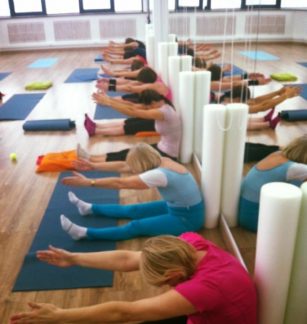 Пилатес – прекрасный комплекс, который подойдет даже физически неподготовленным людям. Практически не имеет противопоказаний. Укрепляет сердечно-сосудистую систему. Увеличивает объем легких. Поддерживает уровень артериального давления.Вт., пт.10:00-11:30;16:00-17:30.Ср., сб.12:00-13:302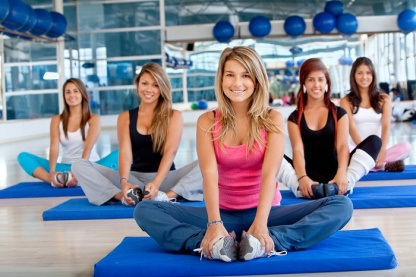 Бодифлекс – основой этого вида фитнеса является правильное дыхание. Это довольно необычные тренировки, так как дышать придется непривычным способом. Систематические занятия способствуют укреплению мышц, похудению, улучшению самочувствия.Пн., чт.12:00-13:30;16:00-17:30Ср., сб.10:00-11:30,15:00-16:303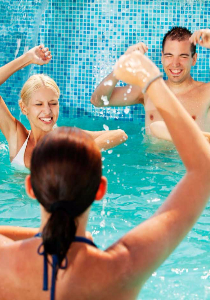 Аквадинамика – гимнастические упражнения, выполняемые в воде под музыку. Занятия гимнастикой в воде, на небольшой глубине, помогают укрепить сердце, сосуды и развить выносливость.Вт., пт.10:30-12:004Тай-чи – вид гимнастики, пришедший из Древнего Китая. Сочетает в себе медитации и значительные физические нагрузки. Способствует улучшению состояния сердечно-сосудистой системы.Пн., чт.10:00-11:3018:30-20:005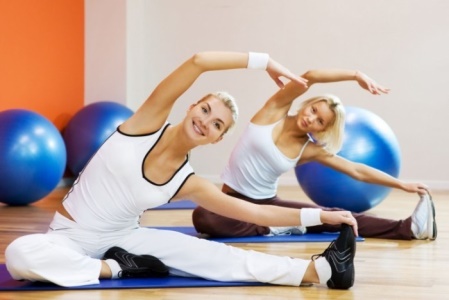 Шейпинг – прекрасная методика укрепления мышц, которая подойдет даже нетренированным людям. Тренировка может быть направлена как на уменьшение объема проблемных зон, так и на увеличение недостающих округлостей.Вт., пт.16:00-17:006Калланетика – разновидность фитнеса, направленная на укрепление мышечного каркаса. Во время тренировок задействованы практически все группы мышц, что также может привести к похудению.Ср., сб.12:00-13:30,15:00-16:307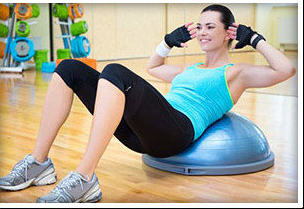 Bosu – тренировка, в ходе которой все упражнения выполняются на специальном тренажере, который представляет собой резиновую полусферу. Тренировка представляла собой выполнение аэробных упражнений с элементами хореографии, соединенные в связки (как в степ-аэробике) под ритмичную музыку.Вт.-пт.10:00-11:30,16:00-17:308Core First – новейший тренд в мире фитнеса, с помощью тренировок выравнивается осанка и достаточно живо вырисовывается силуэт, тренируются мышцы тела, уходит избыточный вес. Используются деревянные мячи, пенопластовые трубки и другие спортивные снаряды, которые предназначены для коррекции осанки.Пн., чт.10:30-12:0017:30-19:009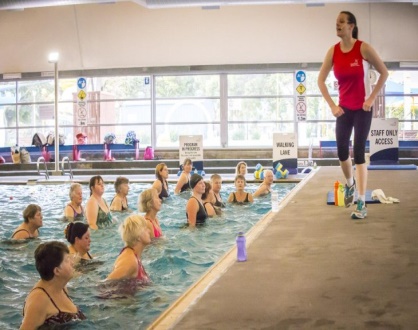 Водная аэробика тренирует сразу все группы мышц, – показана при тонких сосудах, ожирении, варикозном расширении вен. Подходит даже для беременных и пожилых людей, так как поддерживающие свойства воды облегчают тренировку и снижают нагрузку на опорно-двигательный аппарат.Пн., чт.12:00-13:3016:30-18:0010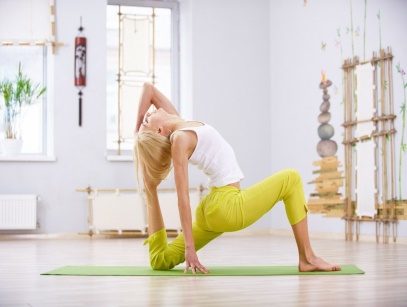 Йога – фитнес-направление, корни которого уходят в культуру и философию Древней Индии: обретение внутренней гармонии через совершенствование тела. Направлено на развитие выносливости, силы, гибкости, улучшения осанки, ускорения обмена веществ.Вт., чт., сб.11:30-13:0018:00-19:3011Фитбол – комплекс упражнений, которые сохраняют здоровье и долголетие и выполняются с помощью специальных надувных мячей. В нем практически отсутствует ударная нагрузка на нижние конечности, поэтому заниматься могут пожилые люди с заболеванием сердца, сосудов и избыточным весом.Пн., ср., пт.10:00-11:30,16:30-18:0012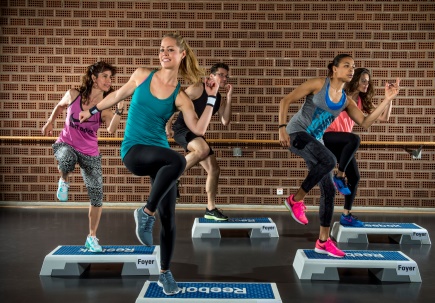 Степ-аэробика – одна из разновидностей кардиотренировок. Смысл занятий заключается в воспроизведении различных танцевальных и силовых движений на специальной платформе.Ср., сб.18:00-19:30,12:00-13:30Указано 6-12 видов тренировок Указано 6-12 видов тренировок Указано 6-12 видов тренировок ДаНетНетпроверка прекращена, 0 балловпродолжение проверкипродолжение проверкиВерно указан вид тренировкиВерно указан вид тренировки1 баллаМаксимально Максимально 3 баллаНе указано неверных вариантов
(при наличии хотя бы одного подходящего вида тренировок)Не указано неверных вариантов
(при наличии хотя бы одного подходящего вида тренировок)1 баллСоблюдение нормы времени
(при наличии хотя бы одного подходящего вида тренировок)Соблюдение нормы времени
(при наличии хотя бы одного подходящего вида тренировок)1 баллМаксимальный баллМаксимальный балл5 баллов